КОНТРОЛЬНО – СЧЕТНАЯ   ПАЛАТА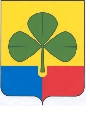 АГАПОВСКОГО МУНИЦИПАЛЬНОГО РАЙОНА 457400  с. Агаповка, ул. Пролетарская, 29А, тел: 2-11-37, 2-14-36ЗАКЛЮЧЕНИЕ № 49-2020На проект Решения Собрания депутатов Агаповского муниципального района «О внесении изменений в « Положение об оплате труда работников муниципальных учреждений «Комитет по физической культуре, спорту и молодежной политике  администрации Агаповского муниципального района» от 29.06.2018 г. № 336 (с изменениями от 28.09.2018 г. № 368, от 11.12.2019 г. № 513) (Проект Решения)18 ноября 2020 г. Проект решения был представлен на финансово-экономическую экспертизу в Контрольно-счетную палату Собранием депутатов Агаповского муниципального района (письмо от 17.11.2020 № 238).Контрольно-счетная палата Агаповского муниципального района, рассмотрев материалы к представленному Проекту решения, отмечает следующее:Проект решения был подготовлен и представлен для утверждения в Собрание депутатов Агаповского муниципального района Комитетом по физической культуре, спорту и молодежной политике администрации Агаповского муниципального района.Изменения в решение Собрания депутатов Агаповского муниципального района от 29.06.2018 г. № 336 «О Положении об оплате труда работников муниципальных учреждений «Комитет по физической культуре, спорту и молодежной политике администрации Агаповского муниципального района»  (далее Положение № 336) вносятся в виде изложения Приложения № 1, Приложения № 2 и Приложения № 3 рассматриваемого Положения № 336 в новой редакции.Вносимые изменения в Положение в целом соответствует  Трудовому кодексу РФ, Федеральному закону РФ от 06.10.2003 г. № 131-ФЗ «Об общих принципах организации местного самоуправления», Распоряжению Правительства Челябинской области от 30.01.2020 г. № 743-рп  «Об увеличении (должностных окладов, ставок заработной платы) работников областных государственных учреждений», Постановлению администрации Агаповского муниципального района от 10.08.2017 г. № 1137 «Об оплате труда работников, занятых обслуживанием органов местного самоуправления Агаповского муниципального района и структурных подразделений администрации Агаповского муниципального района с правом юридического лица» (с внесенными изменениями), Постановлению администрации Агаповского муниципального района  «Об оплате труда работников, занимающих должности, не отнесенные к должностям муниципальной службы и осуществляющих техническое обеспечение деятельности органов местного самоуправления Агаповского муниципального района и структурных подразделений администрации муниципального района с правом юридического лица» от 29.09.2011 г.    № 1409 (с внесенными изменениями), Постановлению  администрации Агаповского муниципального района от 07.10.2020 г. № 1050 «О повышении заработной платы работников муниципальных учреждений Агаповского муниципального района».Выводы:   На основании вышеизложенного, Контрольно-счетная палата считает, что предложенный Проект решения соответствует нормам действующего законодательства.Проект решения Собрания депутатов Агаповского муниципального района «О внесении изменений в «Положение об оплате труда работников муниципальных учреждений «Комитет по физической культуре, спорту и молодежной политике  администрации Агаповского муниципального района»  может быть рекомендован к рассмотрению Собранием депутатов района.  Председатель Контрольно-счетной палаты                                           Г.К. Тихонова 